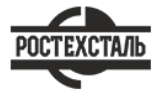 ГОСТ 15176-89Шины прессованные электротехнического назначения из алюминия и алюминиевых сплавов. Технические условияСтатус: действующийВведен в действие: 1991-01-01Подготовлен предприятием ООО «Ростехсталь» - федеральным поставщиком металлопрокатаСайт www.rostechstal.ru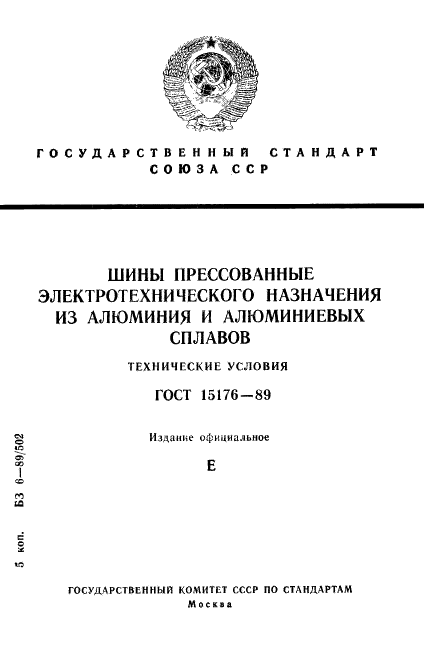 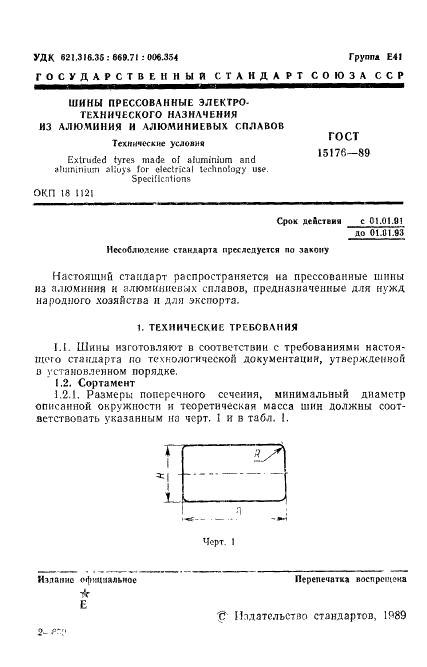 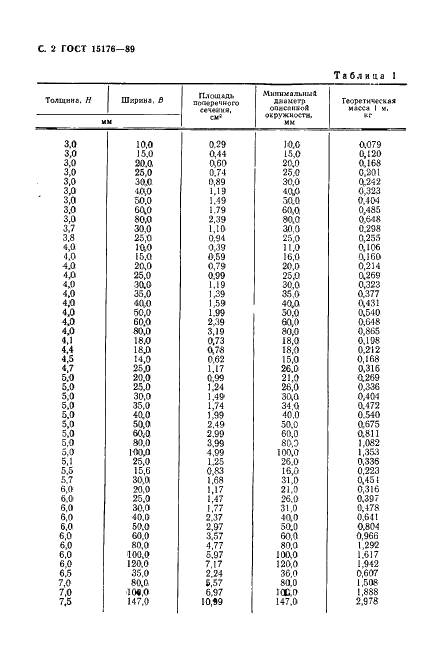 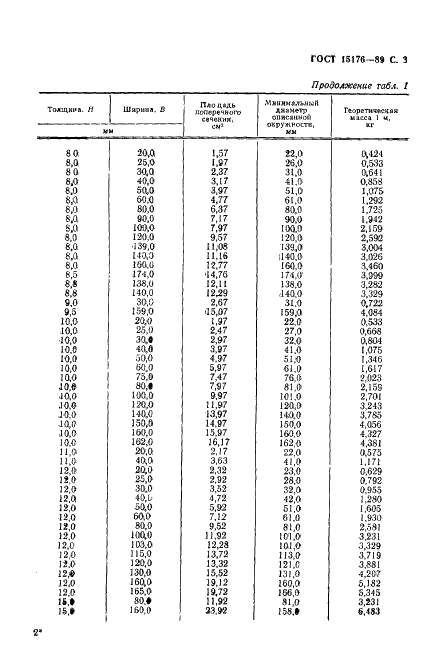 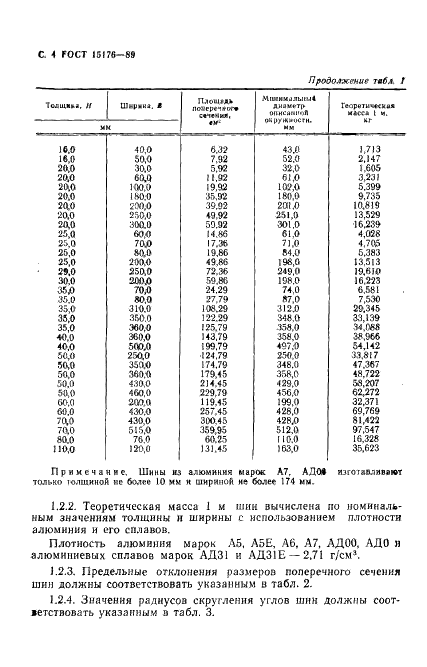 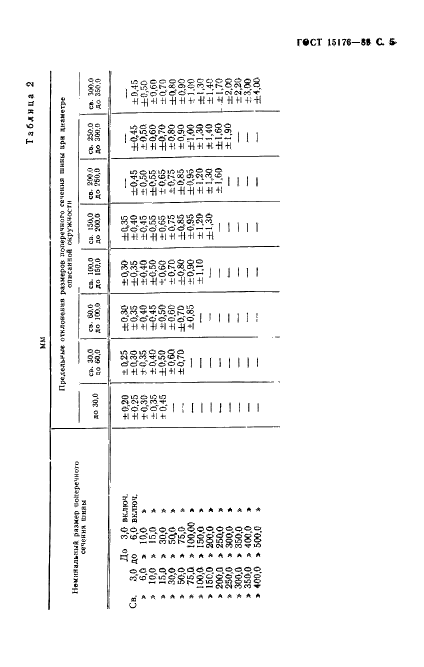 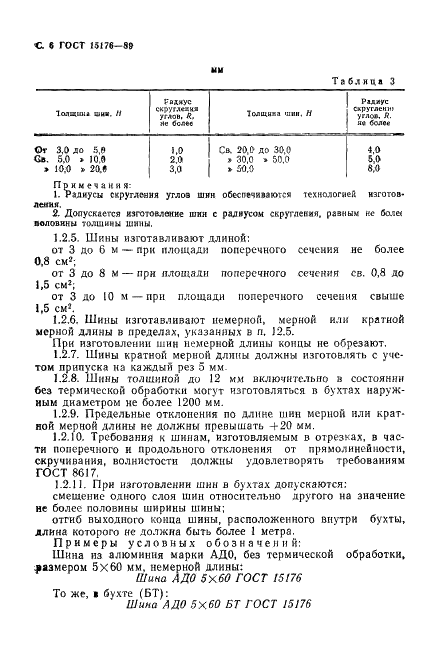 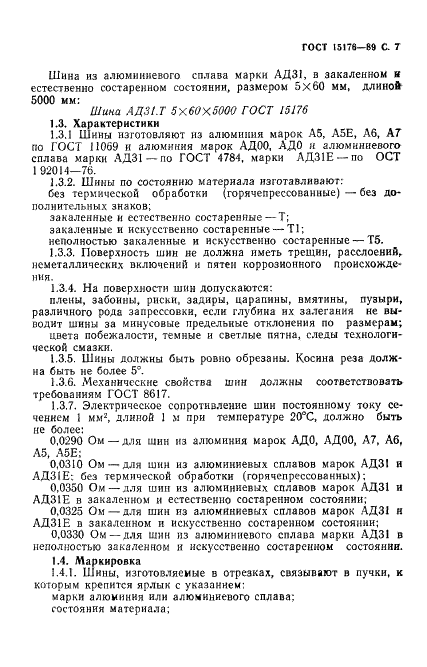 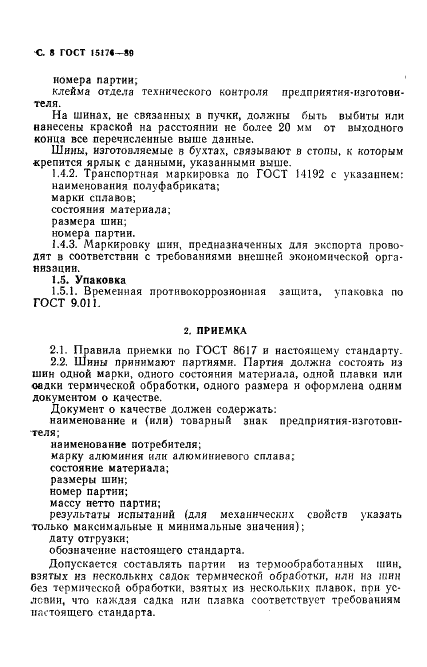 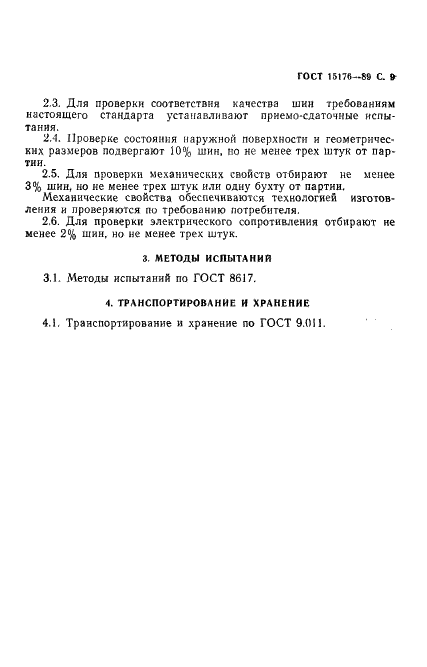 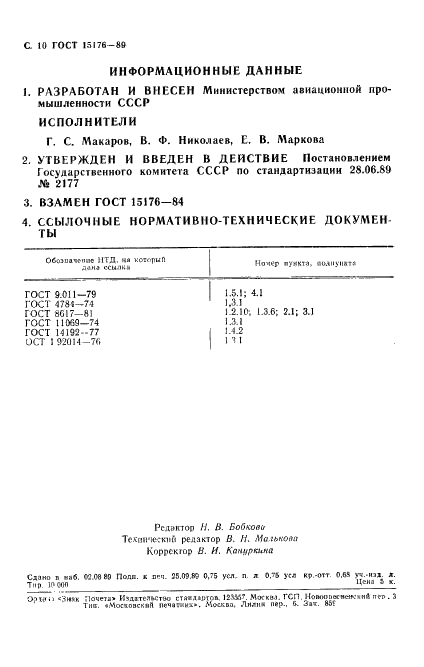 